Name ______________________________________________ Date ________ Block ________Tornado AlleyA tornado is a rapidly whirling, funnel-shaped cloud that reaches down from a storm cloud to touch Earth’s surface. It is one of the most frightening and destructive types of storms on this planet. Tornadoes develop in low, heavy cumulonimbus clouds during the spring and early summer. As a warm, humid air mass moves north from the Gulf of Mexico into the Central United States and a cold, dry air mass moves south from Canada, the cooler air pushes the warmer air up creating a squall line of thunderstorms. Squall lines usually travel from the southwest to the northeast, occurring most often in “tornado alley”. Tornadoes occur more often in the United States than in any other country of the world. Procedure:Color the map of the United States according to the number of tornadoes that touched down between 1953-1973.0-49 = Blue50-99 = Orange100-199 = Purple200-399 = GreenOver 400 = RedAnalysis: What is a tornado? _______________________________________________________________________________________________________________________________How do tornadoes develop? ________________________________________________________________________________________________________________________________________________________________________________________________When do tornadoes usually occur? ___________________________________________In what direction do squall lines usually travel? _________________________________ Which state(s) had the highest occurrence of tornadoes between 1953-1973, and how many? __________________________________________________________________ Which two states had the lowest occurrence of tornadoes between 1953-1973, and how many? ______________________________________________________________ List the states that would make up “tornado alley”: ___________________________________________________________________________________________________________________________________________________________________________ Which states fall within Zone 5: Over 400 but are NOT part of “tornado alley? ________________________________________________________________________________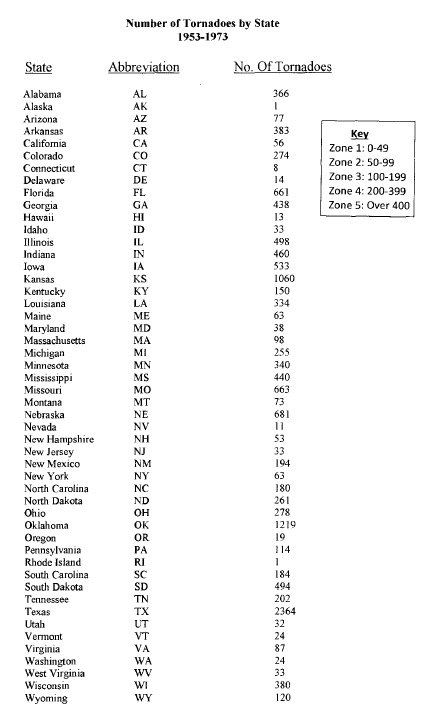 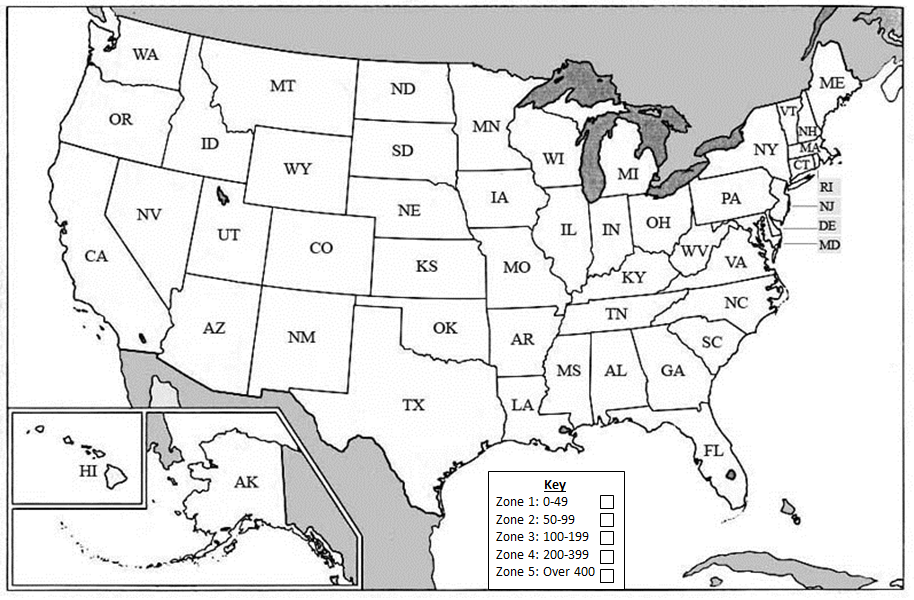 